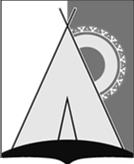 АДМИНИСТРАЦИЯ СЕЛЬСКОГО ПОСЕЛЕНИЯ РУССКИНСКАЯСургутского муниципального районаХанты-Мансийского автономного округа - ЮгрыПОСТАНОВЛЕНИЕ«31» августа 2021 года							                              № 127д. РусскинскаяОб утверждении проверочных листов при осуществлении муниципального контроля в сфере благоустройства В соответствии с частью 1 статьи 53 Федерального закона от 31.07.2020                            № 248-ФЗ «О государственном контроле (надзоре) и муниципальном контроле                       в Российской Федерации», постановлением Правительства Российской Федерации от 13.02.2017 № 177 «Об утверждении общих требований к разработке и утверждению проверочных листов (списков контрольных вопросов)», распоряжением Губернатора Ханты-Мансийского автономного округа – Югра от 23.04.2021 № 113-рг «О планах-графиках подготовки правовых актов в целях реализации Федерального закона от 31 июля 2020 № 248-ФЗ «О государственном контроле (надзоре) и муниципальном контроле в Российской Федерации», уставом сельского поселения Русскинская:	1. Утвердить форму проверочного листа, применяемого при осуществлении муниципального контроля в сфере благоустройства, согласно приложению к настоящему постановлению.	2. Настоящее постановление вступает в силу с 01.03.2022.             3. Разместить настоящее постановление на официальном сайте органов местного самоуправления сельского поселения Русскинская.Глава  сельского поселения Русскинская                                       А.Н. Соболев                          Приложение к постановлениюадминистрации сельскогопоселения Русскинская                                                                                              от «31» августа 2021 года № 127Форма проверочного листа, применяемого при осуществлении муниципального контроля в сфере благоустройства_______________________________________________________________________________________(наименование органа муниципального контроля в сфере благоустройства)Проверочный лист, применяемый при осуществлении муниципального контроля в сфере благоустройства1. Наименование юридического лица, фамилия, имя, отчество (при наличии) индивидуального предпринимателя, гражданина ____________________________________.2. Место проведения контрольного мероприятия с заполнением проверочного листа                               и (или) используемые юридическим лицом, индивидуальным предпринимателем, гражданином производственные объекты _______________________________________________.3. Реквизиты решения о проведении контрольного мероприятия юридического лица, индивидуального предпринимателя, гражданина: ___________________________________.                                                                               (номер, дата решения о проведении контрольного мероприятия)4. Учётный номер контрольного мероприятия и дата его присвоения в едином реестр контрольных (надзорных) мероприятий ___________________________________________.(указывается учётный номер контрольного мероприятия и дата егоприсвоения в едином реестре контрольных мероприятий)5. Форма проверочного листа утверждена постановлением администрации сельского поселения Русскинская  от ___________ № ________.6. Должность, фамилия и инициалы должностного лица, проводящего контрольное мероприятие и заполняющего проверочный лист _________________________________.7. Перечень вопросов, отражающих содержание обязательных требований, ответы                            на которые однозначно свидетельствуют о соблюдении или несоблюдении юридическим лицом, индивидуальным предпринимателем, гражданином обязательных требований, составляющих предмет контрольного мероприятия:«___» _____________ 20__ г.    (указывается дата заполнения            проверочного листа)________________________      ______________                        __________________________________________       (должность лица,                      (подпись)                                                  (фамилия, имя, отчество          заполнившего                                                                                            (при наличии) лица,       проверочный лист)                                                                                       заполнившего проверочный лист)№ п/пВопросы, отражающие содержание обязательных требованийРеквизиты нормативных правовых актов, с указанием их структурных единиц, которыми установлены обязательные требованияОтветы на вопросыОтветы на вопросыОтветы на вопросы№ п/пВопросы, отражающие содержание обязательных требованийРеквизиты нормативных правовых актов, с указанием их структурных единиц, которыми установлены обязательные требованияданетне распростра-няется требование1Содержатся ли в надлежащем состоянии, не нарушающем эстетическое восприятие городской среды:- используемая территория;- здания;- строения;-   - сооруженияРаздел 2 Правил благоустройства натерритории сельского поселения Русскинская, утвержденных решением Совета депутатов сельского поселения Русскинская от 14.01.2020 № 442Имеются ли документы, подтверждающие периодичность фактов сдачи отходов:- региональному оператору по обращению с твердыми коммунальными отходами в целях дальнейших обработки, утилизации, обезвреживания, транспортирования, размещения отходов;- оператору по обращению с твердыми коммунальными отходами в целях дальнейших обработки, утилизации, обезвреживания, транспортирования, размещения отходов;- специализированным организациям в целях дальнейших обработки, утилизации, обезвреживания, транспортирования, размещения отходовРаздел 2 Правил благоустройства натерритории сельского поселения Русскинская, утвержденных решением Совета депутатов сельского поселения Русскинская от 14.01.2020 № 443Имеются ли оборудованные контейнерные площадки для установки контейнеров для накопления отходовРаздел 2 Правил благоустройства натерритории сельского поселения Русскинская, утвержденных решением Совета депутатов сельского поселения Русскинская от 14.01.2020 № 444 Допускается ли переполнение    контейнеров для накопления отходов, урн, приводящее к захламлению контейнерных площадок и прилегающих к ним территорийРаздел 2 Правил благоустройства натерритории сельского поселения Русскинская, утвержденных решением Совета депутатов сельского поселения Русскинская от 14.01.2020 № 445Размещается ли самовольно на зданиях, строениях, сооружениях, нестационарных торговых объектах, временных (некапитальных) объектах, входных группах, ограждениях, остановочных комплексах, опорах освещения, линий электропередачи и контактной сети, деревьях информационно-печатная продукцияРаздел 2 Правил благоустройства натерритории сельского поселения Русскинская, утвержденных решением Совета депутатов сельского поселения Русскинская от 14.01.2020 № 446Осуществляется ли складирование строительных материалов (плит перекрытий, песка, щебня, поддонов, кирпичей и др.) на землях общего пользования, придомовых территорияхРаздел 2 Правил благоустройства натерритории сельского поселения Русскинская, утвержденных решением Совета депутатов сельского поселения Русскинская от 14.01.2020 № 447Производятся ли земляные работы без оформленного в установленном порядке разрешенияРаздел 2 Правил благоустройства натерритории сельского поселения Русскинская, утвержденных решением Совета депутатов сельского поселения Русскинская от 14.01.2020 № 448Повреждаются ли при осуществлении деятельности существующие подземные коммуникации и сооруженияРаздел 2 Правил благоустройства натерритории сельского поселения Русскинская, утвержденных решением Совета депутатов сельского поселения Русскинская от 14.01.2020 № 44